    Università degli Studi di Ferrara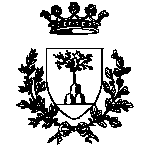 Nucleo di ValutazioneProt. n. Tit.  II   Classe  11  All. 1                Ferrara, 20 gennaio 2015Magnifico RettoreUniversità di FerraraANAC - Autorità Nazionale AntiCorruzione e per la valutazione e la trasparenza delle amministrazioni pubblichePiazza Augusto Imperatore, 3200186 Roma (Rm)Documento di attestazione Documento di attestazione Documento di attestazione Documento di attestazione Il Nucleo di Valutazione, con funzioni equivalenti all’OIV, dell’Università degli Studi di Ferrara, ai sensi dell’art. 14, c. 4, lett. g), del d.lgs. n. 150/2009 e delle delibere A.N.AC. nn. 50/2013 e 148/2014, ha effettuato la verifica sulla pubblicazione, sulla completezza, sull’aggiornamento e sull’apertura del formato di ciascun documento, dato ed informazione elencati nell’Allegato 1 – Griglia di rilevazione al 31 dicembre 2014 della delibera n. 148/2013.Il Nucleo di Valutazione ha svolto gli accertamenti, tenendo anche conto dei risultati e degli elementi emersi dall’attività di controllo sull’assolvimento degli obblighi di pubblicazione svolta dal Responsabile della trasparenza ai sensi dell’art. 43, c. 1, del d.lgs. n. 33/2013.Sulla base di quanto sopra, il Nucleo di Valutazione, ai sensi dell’art. 14, comma 4, lettera g) del d.lgs. n. 150/2009,ATTESTAla veridicità e l’attendibilità, alla data dell’attestazione, di quanto riportato nell’Allegato 1 rispetto a quanto pubblicato sul sito dell’amministrazione/ente.Laddove gli obblighi non sono completamente rispettati l’Amministrazione ha fornito giustificazioni plausibili e verificabili. Il Responsabile della Trasparenza ha inoltre comunicato la costante ed intensa attività in corso per garantire l’assolvimento della maggior parte degli obblighi di pubblicazione entro il 2014.Il Nucleo di Valutazione, con funzioni equivalenti all’OIV, dell’Università degli Studi di Ferrara, ai sensi dell’art. 14, c. 4, lett. g), del d.lgs. n. 150/2009 e delle delibere A.N.AC. nn. 50/2013 e 148/2014, ha effettuato la verifica sulla pubblicazione, sulla completezza, sull’aggiornamento e sull’apertura del formato di ciascun documento, dato ed informazione elencati nell’Allegato 1 – Griglia di rilevazione al 31 dicembre 2014 della delibera n. 148/2013.Il Nucleo di Valutazione ha svolto gli accertamenti, tenendo anche conto dei risultati e degli elementi emersi dall’attività di controllo sull’assolvimento degli obblighi di pubblicazione svolta dal Responsabile della trasparenza ai sensi dell’art. 43, c. 1, del d.lgs. n. 33/2013.Sulla base di quanto sopra, il Nucleo di Valutazione, ai sensi dell’art. 14, comma 4, lettera g) del d.lgs. n. 150/2009,ATTESTAla veridicità e l’attendibilità, alla data dell’attestazione, di quanto riportato nell’Allegato 1 rispetto a quanto pubblicato sul sito dell’amministrazione/ente.Laddove gli obblighi non sono completamente rispettati l’Amministrazione ha fornito giustificazioni plausibili e verificabili. Il Responsabile della Trasparenza ha inoltre comunicato la costante ed intensa attività in corso per garantire l’assolvimento della maggior parte degli obblighi di pubblicazione entro il 2014.Il Nucleo di Valutazione, con funzioni equivalenti all’OIV, dell’Università degli Studi di Ferrara, ai sensi dell’art. 14, c. 4, lett. g), del d.lgs. n. 150/2009 e delle delibere A.N.AC. nn. 50/2013 e 148/2014, ha effettuato la verifica sulla pubblicazione, sulla completezza, sull’aggiornamento e sull’apertura del formato di ciascun documento, dato ed informazione elencati nell’Allegato 1 – Griglia di rilevazione al 31 dicembre 2014 della delibera n. 148/2013.Il Nucleo di Valutazione ha svolto gli accertamenti, tenendo anche conto dei risultati e degli elementi emersi dall’attività di controllo sull’assolvimento degli obblighi di pubblicazione svolta dal Responsabile della trasparenza ai sensi dell’art. 43, c. 1, del d.lgs. n. 33/2013.Sulla base di quanto sopra, il Nucleo di Valutazione, ai sensi dell’art. 14, comma 4, lettera g) del d.lgs. n. 150/2009,ATTESTAla veridicità e l’attendibilità, alla data dell’attestazione, di quanto riportato nell’Allegato 1 rispetto a quanto pubblicato sul sito dell’amministrazione/ente.Laddove gli obblighi non sono completamente rispettati l’Amministrazione ha fornito giustificazioni plausibili e verificabili. Il Responsabile della Trasparenza ha inoltre comunicato la costante ed intensa attività in corso per garantire l’assolvimento della maggior parte degli obblighi di pubblicazione entro il 2014.Il Nucleo di Valutazione, con funzioni equivalenti all’OIV, dell’Università degli Studi di Ferrara, ai sensi dell’art. 14, c. 4, lett. g), del d.lgs. n. 150/2009 e delle delibere A.N.AC. nn. 50/2013 e 148/2014, ha effettuato la verifica sulla pubblicazione, sulla completezza, sull’aggiornamento e sull’apertura del formato di ciascun documento, dato ed informazione elencati nell’Allegato 1 – Griglia di rilevazione al 31 dicembre 2014 della delibera n. 148/2013.Il Nucleo di Valutazione ha svolto gli accertamenti, tenendo anche conto dei risultati e degli elementi emersi dall’attività di controllo sull’assolvimento degli obblighi di pubblicazione svolta dal Responsabile della trasparenza ai sensi dell’art. 43, c. 1, del d.lgs. n. 33/2013.Sulla base di quanto sopra, il Nucleo di Valutazione, ai sensi dell’art. 14, comma 4, lettera g) del d.lgs. n. 150/2009,ATTESTAla veridicità e l’attendibilità, alla data dell’attestazione, di quanto riportato nell’Allegato 1 rispetto a quanto pubblicato sul sito dell’amministrazione/ente.Laddove gli obblighi non sono completamente rispettati l’Amministrazione ha fornito giustificazioni plausibili e verificabili. Il Responsabile della Trasparenza ha inoltre comunicato la costante ed intensa attività in corso per garantire l’assolvimento della maggior parte degli obblighi di pubblicazione entro il 2014.Il CoordinatoreProf. Pier Andrea Borea__________________________________